RESOLUTION NO.__________		RE:	CERTIFICATE OF APPROPRIATENESS UNDER THE			PROVISIONS OF THE ACT OF THE 			LEGISLATURE 1961, JUNE 13, P.L. 282 (53			SECTION 8004) AND BETHLEHEM ORDINANCE NO.			3952 AS AMENDED.		WHEREAS, it is proposed to secure a COA to replace windows, roofing, demolish rear apartment and build patio with outside bar, replace doors, reconstruct trim and install half-round aluminum gutters at 601 East Fourth Street (The Nest).		NOW, THEREFORE, BE IT RESOLVED by the Council of the City of Bethlehem that a Certificate of Appropriateness is hereby granted for the proposal.		  			Sponsored by: (s)											            (s)							ADOPTED BY COUNCIL THIS       DAY OF 							(s)													  President of CouncilATTEST:(s)							        City ClerkHISTORIC CONSERVATION COMMISSIONCASE #701 -- It is proposed to replace windows, roofing, demolish rear apartment and build patio with outside bar, replace doors, reconstruct trim and install half-round aluminum gutters at 601 East Fourth Street (The Nest).OWNER / APPLICANT: 601 East Fourth Street, LLC / Bruce CampbellThe Commission upon motion by Mr. Roeder and seconded by Mr. Hudak adopted the proposal that City Council issue a Certificate of Appropriateness for the proposed work as presented (with modifications) described herein: The proposal to replace windows, roofing, demolish rear apartment and build patio with outside bar, replace doors, reconstruct trim and install half-round aluminum gutters was presented by Bruce Campbell.Approved improvements include:amend original Certificate of Appropriateness (Case #697) to allow Jeld-Wen replacement windows in 2-over-2 double-hung configuration (original resolution required 1-over-1 windows) with aluminum exterior cladding in bronze color; exterior storm windows to include full screen detaildemolish rear garage apartment and replace with rear patio and outdoor bar; associated details include:footprint of new patio aligns with wall of existing garage apartment (including angled southwest corner) with masonry retaining wall below to receive stucco finish; recessed niche with slatted gate as dedicated location for refuse is located under eastern end of patio along Evans Street patio perimeter is defined by series of piers clad in stone veneer with painted wooden handrail and picket assemblies between; stone piers are capped with flat masonry slabsseven stone piers integrate tall metal lampposts for overall illumination; specifications of proposed post lamps must be submitted for review/approval by Historic Officer and HCC chair prior to purchase and installationseries of tall 8-inch x 8-inch wooden posts with trim to match existing wooden trim at main structure support flat roof with EPDM rubber roof membrane; proposed flat roof extends out from rear of main house addition to shelter new outdoor bar while remaining patio is without any coverexposed façade of main building under covered bar area is sheathed with 6-inch smooth paintable cement board siding; tall fence along eastern side of new patio is intended as privacy screen with adjacent property6-inch wide pressure treated decking to receive oil-based stain to match wooden handrail assembly, with option to use composite decking as alternate as long as ends properly terminate into trim boards so sawed edges are not visibleremoval of (non-original) covered stoop at southwest corner and replace with covered stoop with details to match original wood trim as well as new pent roof with copper metal flashing as roof claddingremoval of (non-original) concrete steps, covered stoop and entrance door along west façade; associated details include:replace door opening with window to match other 2-over-2 double-hung replacement windows; detailing of masonry repairs around replacement window to match remaining windowsrepairs resulting from removal of existing steps should match adjacent surfacesentire façade below water table should be finished with pigmented stucco for uniform appearanceremoval of (non-original) entrance doors at south (front), southwest corner (main) and north (rear) entrances and replace with appropriate replacement doors, including trim to match original; associated details include:‘Vintage Doors: Colonial Style’ available through A.D. Moyer (Coopersburg, PA) or comparable is appropriate replacement for southwest corner (main) entrance door: three-quarter height lite (not divided) with double panels below and upper transom with 4-lite divisionsremaining replacement entrance doors are similar to replacement main entrance door, but with half-height lite (not divided) and double panels below; door at south (front) entrance also with upper transom with 4-lite divisionsspecifications of proposed replacement doors must be submitted for review/approval by Historic Officer and HCC chair prior to purchase and installationvarious improvements along west façade; associated details include:existing 2-over-2 double-hung window sash at roof dormer to be repaired in-kindreplace small window at upper level (beneath roof dormer) with similar window sash but with 2-lite configuration; otherwise, replace with full-size 2-over-2 double-hung window to match other replacement windowsopenings created upon removal of existing ventilation covers, louvered openings, conduits, etc. should be appropriately patched to match original adjacent surfacesinstallation of new half-round aluminum gutters to replace original; associated details include:new gutters and downspouts to be bronze in colorexisting hangers will be used wherever possiblenew downspouts will be corrugated construction of new, code-compliant wooden exterior steps along east (side) façade to replace in-kind existing stairwayThe Applicant agreed to return to HCC with future design proposals for signage that satisfy requirements identified on the Certificate of Appropriateness Application and respect ‘Guidelines for Signage’ within the Historic Conservation District.The motion for the proposed work was unanimously approved.JBL: jbl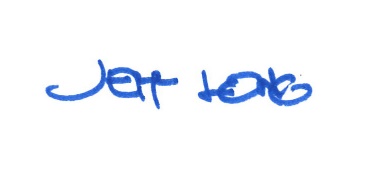 By: 				 Date of Meeting: 	Title: 		Historic Officer	